1-AMAÇBu iş talimatı, GTÜ “Biyomühendislik ve Biyoteknoloji (Alia)” Laboratuvarı’ndaki güvenli çalışma şartlarının tanımlanması, korunması, kullanıcılara bildirilmesi, laboratuvarın sürdürülebilirliğinin ve düzeninin sağlanması amacıyla hazırlanmıştır.2-KAPSAMBiyomühendislik ve Biyoteknoloji (Alia) Laboratuvarı’nda yapılacak her türlü çalışmayı kapsar.3-SORUMLULUKLARBu talimatın uygulanmasından, “Biyomühendislik ve Biyoteknoloji (Alia)” Laboratuvarı’na giren herkes sorumludur.4-İLGİLİ DOKÜMAN VE KAYITLARBiyomühendislik ve Biyoteknoloji (Alia) Laboratuvarı’nı Terk Etme Talimatı5-UYGULAMALaboratuvar sorumlu ve görevlileri tarafından kendisine izin verilen kişiler dışında, laboratuvara girmeyiniz, laboratuvardan herhangi bir eşya almayınız.Santrifüj cihazlarının kapaklarını kapalı durumda bırakınız.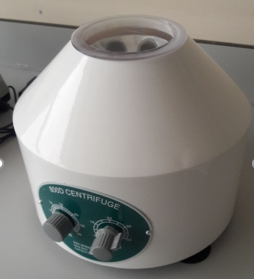 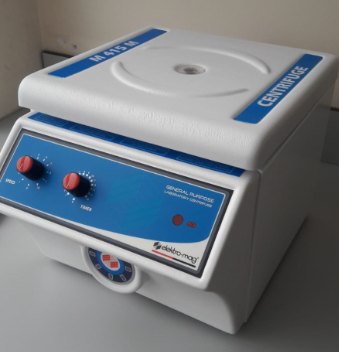 Mikroskop cihazının üzerinin plastik koruyucu ile örtüldüğünden emin olunuz. 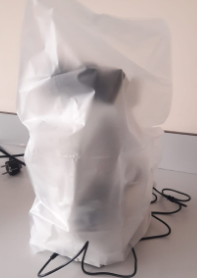 24 saat çalışması gerekebilen cihazlardan biri olan kurutma fırınını, laboratuvardan çıkarken çalışır halde olup olmadığı kontrol ediniz.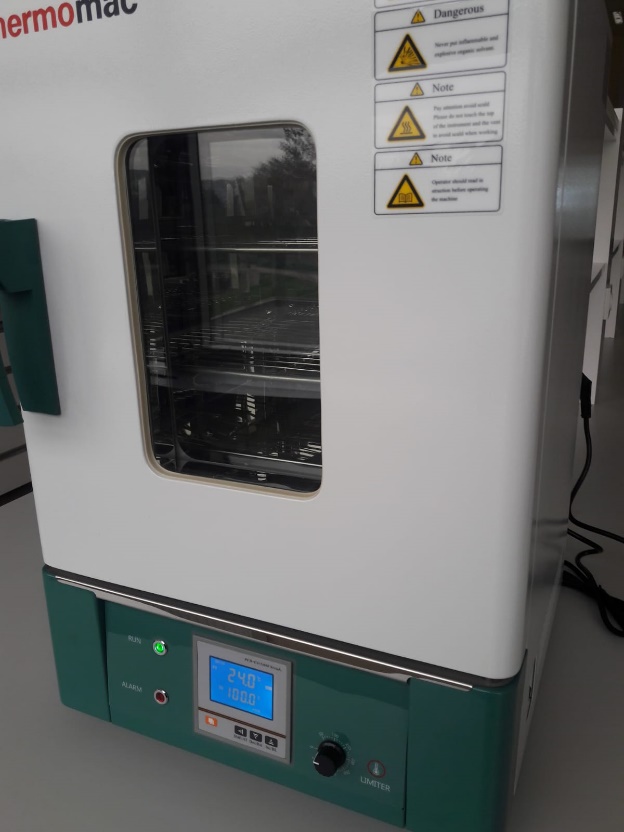 Basınçlı sterilizatörün fişinin çekildiğinden basıncın düşürüldüğünden emin olunuz.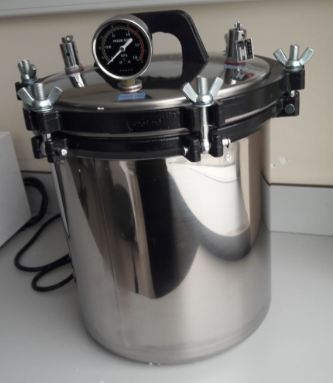 Raflardaki ve dolaplardaki eşyaları düzgün vaziyette bırakınız. Küçük cam kimyasal şişelerinin etiketleri öne bakar vaziyette bırakınız.Çalışma alanlarını temiz ve düzenli bırakarak bir sonraki çalışma için hazır durumda olmasını sağlayınız.Laboratuvarın çıkış kapısının yanında bulunan klimanın kontrol paneli ve laboratuvar aydınlatmasının açma-kapama düğmeleri bulunmaktadır. Sıcaklığın sabit kalmasını sağlamak amacıyla klimanın açık olmasını kontrol edip ışıkları kapatınız.Çöplerinizi çöp kutusuna atınız. Çöp kutusu çöp atamayacak kadar doluysa, laboratuvar görevlisine haber veriniz.6-KAYITLAMA VE ARŞİVLEMEBu talimat ve ilgili form/dokümanlar laboratuvar defterine kayıt edilir ve laboratuvarda arşivlenir.